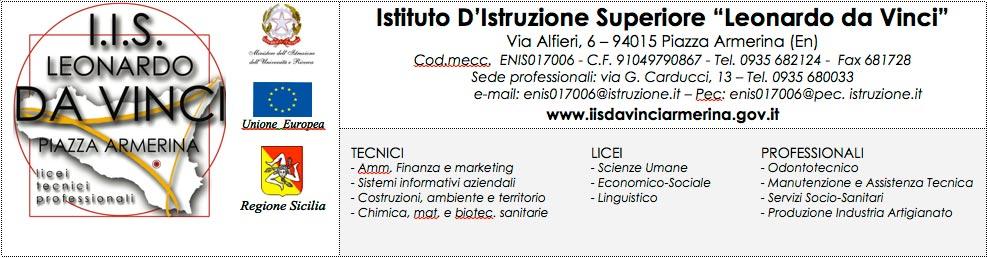 AL DIRIGENTE SCOLASTICO                                                                                                                 dell’IIS Leonardo da Vinci di Piazza ArmerinaOggetto: Dichiarazione disponibilità a effettuare ore nel Progetto PON 10.2.2A- FSEPON- SI-2021-288 “Le competenze indispensabili per riprogettare il futuro- Percorsi di recupero e potenziamento”___l__ sottoscritt__________________________________________________ a tempo determinato/indeterminato in servizio presso _____________________________D I C H I A R Ala propria disponibilità ad effettuare ore nel Progetto in oggettoPiazza Armerina,                                                                                                                                        Firma